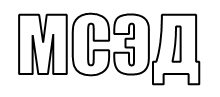 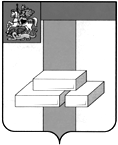 АДМИНИСТРАЦИЯГОРОДСКОГО ОКРУГА ДОМОДЕДОВОМОСКОВСКОЙ ОБЛАСТИКОМИТЕТ ПО УПРАВЛЕНИЮ ИМУЩЕСТВОМпл.30-летия Победы, д.1, микрорайон Центральный, г. Домодедово, Московская область, 142000,    Тел. (496)79-24-139 E-mail: dmdd_kui@mosreg.ru ИНН 5009027119, КПП 500901001___________  № ___________	Уважаемая Мария Александровна!Прошу Вас напечатать в ближайшем выпуске газеты «Призыв» следующее объявление:ИТОГИ АУКЦИОНА!Комитет по управлению имуществом Администрации городского округа Домодедово сообщает о том, что 02.04.2024 Комитетом по конкурентной политике Московской области подведен итог аукциона в электронной форме на право заключения договора аренды земельного участка, государственная собственность на который не разграничена, расположенного на территории городского округа Домодедово (1 лот) АЗГЭ-ДО/24-584:Лот № 1: Наименование Объекта (лота) аукциона: земельный участок. Категория земель: земли населенных пунктов. Разрешенное использование: Для ведения личного подсобного хозяйства (приусадебный земельный участок). Место расположения (адрес) Объекта (лота) аукциона: Российская Федерация, Московская область, городской округ Домодедово, г. Домодедово, мкр. Авиационный, ул. Космонавтов. Кадастровый номер участка: 50:28:0020801:4076, площадь 1000 кв. м.Начальная (минимальная) цена договора (цена лота): 1 479 425,00 руб. (Один миллион четыреста семьдесят девять тысяч четыреста двадцать пять руб. 00 коп.), НДС не облагается. «Шаг аукциона»: 44 382,75 руб. (Сорок четыре тысячи триста восемьдесят два руб. 75 коп.). Размер задатка: 1 479 425,00 руб. (Один миллион четыреста семьдесят девять тысяч четыреста двадцать пять руб. 00 коп.), НДС не облагается.Аукцион признан состоявшимся. Победителем аукциона признан участник: Сусаев Игорь Васильевич, предложивший наибольшую цену предмета аукциона: 45 329 582,00 руб. (Сорок пять миллионов триста двадцать девять тысяч пятьсот восемьдесят два руб. 00 коп.), НДС не облагается, с которым будет заключен договор аренды.Протокол аукциона размещен на официальном сайте Российской Федерации, определенном Правительством Российской Федерации www.torgi.gov.ru, официальном сайте городского округа Домодедово www.domod.ru, на Едином портале торгов Московской области easuz.mosreg.ru/torgi, на сайте Оператора электронной площадки www.rts-tender.ru в сети Интернет.Председатель комитета по управлению имуществом		          	         	                                                      Л.В. ЕнбековаА.В. Зиновьева+7 496 792 46 14